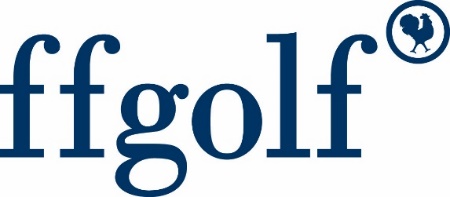     JOURNEES DTN JEUNES 2019Construire la performance des jeunes golfeurs l’école de golf : les bases du haut niveauPublic : Entraîneurs et enseignants en charge de l’entraînement de jeunes en club, comité départemental ou ligue.Date  et lieux :Lundi 4 février : ParisMardi 5 février : NantesLundi 11 mars : LyonMardi 12 mars : MontpellierHoraires :de 8h 30 à 17h (pauses et repas inclus).Intervenants :Maïtena ALSUGUREN, DTN adjointe en charge du haut niveau, Patrice AMADIEU, head pro ffgolf, Alexandre BOSSERAY, responsable du pôle espoir de Montpellier, Cyril GOUYON, responsable du pôle espoir d’Antibes et Olivier RAYNAL, entraîneur de la ligue AURA, un conseiller technique régional de ligue.Prix :Participation de 50 euros aux frais de restauration et d’accueil.Programme :8h30 : accueil des participants et pause-café.9h : ouverture de la journée par Patrice AMADIEU 9h15 : Les U 10 : l’enfant à l’âge des découvertes Olivier RAYNALPrendre conscience du champ des possibles,Les premières bases des fondamentaux techniques en mode  « compétition ». 10 h 15 : Pause-café autour du sac pédagogique ffgolf.10 h45 : Les U12 : je fais, je comprendsOlivier RAYNALLes axes de développement technique, physiques et mentaux de la première catégorie « sportive » de la filière nationale. 12h00 : le Projet Sportif NationalMaïtena ALSUGURENLa refonte de la formation des jeunes au sein de la filière fédérale amateur.12h30 : déjeuner13h45 : Les U14 : l’âge des premières structuresCyril GOUYONLa structuration des projets techniques, mentaux et physiques,Notions de volumes d’entraînement,Orientations des contenus mentaux vers la performance.15h : pause15h15 : Seegolfstats, un outil d’aide au choix Alexandre BOSSERAYPrésentation et préférences d’analyse,Le Stroke Gained, le révélateur de performance.15h45 : Les U16 : le jeune championCyril GOUYONIndividualisation de l’accompagnement de l’athlèteVers une autonomie d’utilisation des facteurs de la performanceIdentification du mode préférentiel de performance16h45 : bilan et clôture